						Č.j. 70/2017ŠKOLNÍ  VZDĚLÁVACÍ  PROGRAM  PRO PŘEDŠKOLNÍ VZDĚLÁVÁNÍ Mateřská škola Břeclav, Okružní 7, příspěvková organizaceOkružní  1091/7, 69141 Břeclav 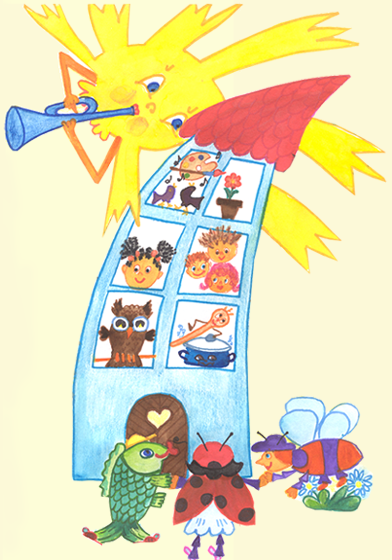 KROK  ZA  KROKEM  KAŽDÝM  ROKEMFilosofie školy: „Cestou přirozené výchovy rozvíjet osobnost zdravě sebevědomého, sociálně zralého jedince připraveného pro budoucí život.Platný od    1.9.2017do 31.8.2020     						    Ředitelka školy    Mgr. Zdeňka Stanická  Identifikační údajeMateřská škola Břeclav, Okružní 7, příspěvková organizace    adresa: Okružní 1091/7    69141 Břeclave-mail: skolka@okruzni7.cztelefon: 519335332, mobil: 728754767 IČO: 49963023ID datové schránky:číslo bankovního účtu: 28238651/100 (KB Břeclav) Zřizovatel: Město BřeclavMěstský úřad Břeclav,
         Nám. T. G. Masaryka 3
                690 81 BřeclavStatutární zástupce ředitelka: Mgr. Zdeňka StanickáŠkolní vzdělávací program byl zpracován Rámcového vzdělávacího programu pro předškolní vzděláváníNa jeho tvorbě se podílel celý kolektiv učitelek.Bolečková JanaLaubová JanaLucká LudmilaNádvorníková MonikaStráníková ZdeňkaProjednáno na pedagogické radě dne 1.9.20171.Charakteirstika školy Mateřská škola, Břeclav, Okružní 7, příspěvková organizace, má tři třídy s kapacitou 75 dětí. Pracuje zde 9 pedagogických pracovníků. Nachází se v okrajové části Břeclavi, ve čtvrti Poštorná. Leží v klidném prostředí blízko lesa a polí. Je dostupná městskou dopravou.Před lety byla založena místním podnikem „Fosfa“ a sloužila pro děti jeho zaměstnanců. Je velmi dobře zařízena a vybavena.Škola leží uprostřed velké zahrady osázené stromy, vybavené dvěma pískovišti, průlezkami, tobogánem, pružinovými a váhovými houpačkami, dvěma domečky pro děti, zastřešenými stoly a lavičkami, brouzdalištěm, sprchou, fontánou, dvěma posilovacími stroji a trampolínou zabudovanou do země. Dále se zde nachází horolezecká stěna, lanový mostek a 2 kolotoče. Součástí zahrady je umývárna se záchodky, sklad venkovních hraček a sportovního náčiní.Tři prostorné třídy jsou velmi dobře zařízeny a nadstandardně vybaveny. Jejich součástí jsou moderní sociální zařízení, výdejny jídla a šatny. Třídy jsou rozděleny na pracovní a hrací kouty. V každé třídě je dostatečný výběr hraček, pomůcek, dětské literatury a encyklopedie. Ve třídě Čmeláčků je interaktivní tabule. Děti mohou pracovat s keramickou hlínou-máme vlastní keramickou pec. Na zahradě mají děti k dispozici dílnu se dvěma ponky.Součástí školy je vlastní kuchyň, která prošla v roce 2014 rekonstrukcí.Od roku 1994 je naše MŠ právním subjektem.Děti jsou zařazovány do tříd dle přání rodičů možností tříd.Rodiče mohou přivádět své dítě v průběhu dne. Mají možnost vstupovat ráno i odpoledne do třídy svého dítěte a pohrát si s ním.Pracujeme s heterogenními / smíšenými/ třídami.						 Máme zájem na tom, aby se u nás děti cítily spokojeně a v bezpečí.Pedagogičtí zaměstnanci naší školy mají předepsanou odbornou kvalifikaci. 		Všichni zaměstnanci školy jsou loajální, aktivně přistupují ke svému dalšímu vzdělávání a získané poznatky využívají při své práci. Naše škola organizuje netradiční tvořivé akce pro rodiče s dětmi, ze kterých pořizujeme fotodokumentaci, kterou mají rodiče k dispozici na webových stránkách školy a na facebooku. Velmi dobře zde pracuje sdružení rodičů, které se aktivně podílí na dění ve škole.Máme dobrou spolupráci se ZŠ Komenského v Břeclav-Poštorné a s PPP v Břeclavi. Dále spolupracujeme se Speciálním pedagogickým centrem (dále jen SPC) při ZŠ Štolcova v Brně  a se SPC Kociánka v Brně, které jsou našimi poradci při práci s handicapovanými dětmi.  2. Podmínky vzdělávání2.1.Věcné podmínkyMŠ má prostorné třídy, zařízeny moderním nábytkem přístupným dětem. Součástí tříd jsou ribstoly, lanový žebřík a tyče ke šplhání. Hračky a pomůcky jsou neustále obnovovány a doplňovány. Jsou plně dostupné a množstvím dostačující počtu dětí. Toalety jsou vybaveny moderními záchody a pisoáry, které jsou odděleny plastovými stěnami a poskytují tak soukromí při osobní hygieně. Šatny jsou zařízeny prostornými skřínkami a vysunovacími botníky s rošty.Máme plastová lehátka s molitanovými matracemiDěti se se svými pracemi podílejí na výzdobě školy.Máme zrekonstruovanou vlastní kuchyni, která odpovídá hygienickým požadavkům.Škola má velkou zahradu, která poskytuje dětem rozmanité pohybové aktivityZáměry: Do budoucna je zapotřebí zrekonstruovat asfaltové cesty na zahradě, na kterých je znát velká opotřebovanost a působení přírodních vlivů. 	Termín: 31.8.2020Do tříd postupně doplnit zařízení a hračky pro děti od dvou let.	Termín: 31.8.2018Provést čtvrtou etapu rekonstrukce plotu.	Termín: 31.8.2020Výměna vahadlových houpaček	Termín: 31.8.2020Zakoupení PC a tiskárny do školní jídelny	Termín: 	  10/2017Zakoupení kopírky	Termín:    12/2017Oprava výmalby tříd	Termín:     8/20202.2. ŽivotosprávaStravu nám zajišťuje vlastní kuchyně. Skladba jídelníčku je plnohodnotná a vyvážená.  Dětem je nabízeno čerstvé ovoce a zelenina v každodenním jídelníčku.Děti se rozhodují o skladbě a množství jídla na talíři. Děti nejsou do jídla nuceny.Pitný režim je zajištěn samoobslužným způsobem z nerezových termosů s výpustí.Délku pobytu venku přizpůsobujeme počasí – v letních měsících jsou děti na zahradě od rána a v zimním období přizpůsobujeme délku pobytu venku povětrnostním podmínkám. Respektujeme individuální potřebu aktivity, odpočinku, spánku. Po obědě děti odpočívají ½ – 1hod. při poslechu pohádky. Ke spánku děti nenutíme, pokud usnou nebudíme je. Odpoledne dětem nabízíme činnosti a vedeme k ohleduplnosti vůči spícím dětem.Režim dne je pravidelný, ale zároveň dostatečně flexibilní, umožňuje organizaci činností v průběhu dne přizpůsobit aktuální situaci.Záměry: Zaměřit se na rozvoj správných stravovacích návyků, pohybových dovedností  a tělesné zdatnosti dětí.							Termín:  31.8.2017Po dohodě s rodiči nahradit dětmi přinášené sladkosti ovocem, oříšky atd.										Termín: 31.8.2018Individuálně konzultovat s rodiči stravování dětí a minimalizovat tak odnášení jídla dětmi.										Termín: 31.8.20182.3.Psychosociální podmínkyChceme, aby se děti cítily v MŠ spokojeně, jistě a bezpečně. Společně se podílí na tvorbě pravidel společného soužití a na jejich dodržování. Vedeme děti k řešení konfliktů.Nově příchozím dětem umožňujeme adaptovat se na nové prostředí za účasti rodičů. Učitelky respektují osobnost dítěte a snaží se o nenásilné začlenění do kolektivu třídy, školy. Navazujeme na výchovu v rodině. Posilujeme pocit rovnoprávnosti.Vystavujeme práce všech dětí po celé škole.  Dětí si vybírají z nabídky činnosti dle vlastního uvážení a zájmu.Respektujeme pracovní tempo každého z dětí.Při tvorbě nabídky činností vycházíme z reálného světa, zkušeností dětí a z diagnostiky dětí.Podporujeme děti v tom, v čem vynikají, jejich projevy a výkony vyhodnocujeme a dostatečně oceňujeme.Pěstujeme v dětech vztah k sobě samému, ke všem dětem a lidem. Věnujeme pozornost prosociálnímu chování a jednání. Záměry: Rozvíjet čtenářskou, matematickou gramotnost a technickou výchovu. Termín: 31.8.2018Identifikovat individuální potřeby dětí při vzdělávání a spolupracovat s odbornými pracovišti.		Termín: 31.8.2018Vytvářet podpůrná opatření dle potřeby dětí a pravidelně je vyhodnocovat				Termín: 31.8.2018V rámci prevence se zaměřit na prevenci rizikového chování dětí.	Termín: 31.8.2018Individuální přístup k dětem chápat jako soustavné získávání informací o výsledcích každého dítěte, jejich vyhodnocování a volbu dalších postupů.		Termín: 31.8.20182.4. OrganizaceVzdělávání v MŠ probíhá ve skupinách, hromadně, párově a individuálním přístupem.Děti mají příležitost se účastnit ranních tělovýchovných chvilek.Děti mají dostatek času a prostoru pro spontánní hru, mohou ji dokončit, nebo v ní později pokračovat. Výrobky dětí vystavujeme, nebouráme je, děti se rozhodnou o obměně nebo uklizení výtvoru samostatně.Děti jsou motivovány k aktivitě, podílí se na organizaci činností, je tolerováno individuální tempo dětí. Činnosti vychází z potřeb a zájmů dětí a odpovídají svou náročností zvláštnostem předškolního věku. Třídy jsou věkově smíšené-heterogenní. V každé třídě je 25 dětíKe spojování tříd dochází jen v nejnutnějším případě.Záměry: Ranní cvičení provádět důsledně pravidelně 2 x -3x týdně.	Termín: 31.8.2018Centra aktivit zařazovat podle potřeb plynoucích z daného tématu.													  Termín: 31.8.2018Konzultace s rodiči budou probíhat 1 x za rok a na základě domluvy s pedagogem v dané třídě kdykoliv v průběhu roku. Před zápisem do základní školy umožnit rodičům konzultaci s psychologem.								   Termín: 31.8.2018 Systematicky vést děti k sebehodnocení. 					   Termín: 31.8.2018  Společně vytvořit pravidlo pro obsah portfolia dítěte. 			   Termín: 31.8.2018Pokračovat v projektu „technická školka“					   Termín:31.8.2018 Uvést do praxe začínající učitelku						   Termín: 31.8.20192.5. Řízení MŠJe postaveno na jasně vymezených povinnostech a pravomocích jednotlivých zaměstnanců, otevřené rovnocenné komunikaci a vzájemné dohodě, která přispívá k vytváření pohodové atmosféry ve škole. Pracovní úkoly a rozhodovací pravomoci jsou delegovány na všechny zaměstnance (učitelky i provozní). Ředitelka podporuje a vyžaduje neustálé vzdělávání zaměstnanců a realizaci získaných poznatků v praxi. Ředitelka vyhodnocuje práci všech zaměstnanců.Kontrolní a evaluační činnosti zahrnují všechny oblasti chodu školy a z výsledků jsou                    vyvozovány závěry pro další práci.Na strategii rozvoje školy a tvorbě školního vzdělávacího programu se podílí celý kolektiv.Akce školy jsou realizovány společně pro celou školu. Vnější informační systém funguje pomocí osobní komunikace, nástěnek, pravidelně aktualizovaných webových stránek, regionálního tisku.Vnitřní informační systém je založen hlavně na osobní komunikaci.Škola spolupracuje se zřizovatelem hlavně ve zkvalitnění materiálních podmínek, se ZŠ                Komenského, ZŠ Na Valtické, Pedagogickou psychologickou poradnou v Břeclavi a Speciálním pedagogickým centrem (SPC) na Štolcové ulici v Brně a se SPC při MŠ a ZŠ pro tělesně postižené na ulici Kociánka 6 v Brně. Škola se prezentuje na veřejnosti vystoupením dětí, účastí dětí na výtvarných soutěžích a olympiádách organizovaných jinými subjekty, v regionálním tisku, na webových stránkách školy, a městského úřadu, na facebooku, Děti se účastní bruslení a dalších školou organizovaných aktivit. Škola každoročně organizuje folklorní festival MŠ. Děti předškolního věku jezdí 1 x za rok do školy v přírodě. Ředitelka vyhodnocuje práci všech zaměstnanců.Kontrolní a evaluační činnosti zahrnují všechny oblasti chodu školy a z výsledků jsou vyvozovány závěry pro další práci. (2x za rok) Hodnocení školy provádíme v rámci autoevaluace, s využitím dotazníkového průzkumu mezi rodiči (1x za 3 roky)Záměry: Koncepce rozvoje školy bude každý rok vyhodnocována a aktualizována.	Termín:31.8.2018/2019/20Hospitační a kontrolní činnost bude zaměřena na uplatňování výsledků diagnostiky při plánování nabídky činností, a na začínající učitelku.			Termín: 31.8.2018Pracovat na tvorbě projektů k získání dotací z fondů EU (vybavenost školy, technické zabezpečení školy kamerami, …)						Termín: 21.8.2020Zajistit proškolení třetí asistentky pedagoga					Termín: 2/2018Organizace vzdělávání ve škole pro zaměstnance školy a zájemce z okolních škol.										Termín: 31.8.20182.6. Personální a pedagogické zajištění Učitelky mají všechny předepsanou kvalifikaci, ředitelka školy má vysokoškolské vzdělání /Mgr./ v oblasti managementu. Ředitelka podporuje další profesní růst učitelek a vytváří podmínky pro jejich další vzdělávání. Všechny učitelky provádí logopedickou prevenci a dle potřeb dětí a zájmu rodičů dochází do školy promovaná logopedka, která za účasti rodičů provádí nápravu logopedických vad. Všechny učitelky jsou vzdělané v oblasti realizace RVP v praxi, dále mají zkušenosti v oblasti preventivní logopedie, rozvoje grafomotorických dovedností dětí, při své práci využívají hudebních nástrojů – klavír a flétnu, kytaru, housle. Plánování v MŠ, hodnocení a sebehodnocení dětí je ve škole prováděno podle ve všech třídách stejně. Dvě učitelky mají kurz zdravotníka.Spolupracujeme s odborníky, kteří nám poskytují pomoc při řešení individuálních výchovných a vzdělávacích problémů dětí.Služby učitelek jsou organizovány tak, aby byla dětem vždy zajištěna optimální pedagogická péče. Denně je zajištěno dvě a půl hodinové překrývání učitelek ve dvou třídách v době řízených činností a pobytu venku. Ve třídě, kde pracuje ředitelka školy je překrývání učitelek zajištěno asistentkou pedagoga. Záměry:Zajistit a proškolit jednoho asistenta pedagoga		Termín. 2/2018Proškolit jednoho nového zdravotníka a aktualizovat proškolení zdravotníků po třech letech.		Termín: 4/2018Zaměřit se na pomoc začínající učitelce		Tetmín: 8/20182.7. Spoluúčast rodičůRodiče mají možnost dle zájmu účastnit se her svých dětí, účastnit se akcí organizovaných školou a podílet se na jejich organizaci. Pro rodiče jsou organizovány přednášky související s problematikou předškolního věku.Rodiče jsou včas informováni o dění ve škole prostřednictvím tabule u vchodu do ,MŠ v šatnách jednotlivých tříd a na facebooku a webových stránkách školy. Učitelky informují rodiče o prospívání a pokrocích v rozvoji i učení dítěte v případě potřeby kdykoliv v průběhu školního roku a 1x za rok individuálním pohovorem na takzvaných. třídních schůzkách. Domlouvají se s rodiči na dalších postupech ve výchově a vzdělávání dítěte. Zaměstnanci školy jsou diskrétní při práci s důvěrnými informacemi, na požádání nabízí rodičům poradenský servis v otázkách výchovy a vzdělávání předškolních dětí.V MŠ působí sdružení rodičů, kde se maminky dobrovolně starají o společné peníze, které si vybírají 1x za rok a po domluvě s učitelkami poskytují škole na divadla, výlety, akce školy. Provádí vyúčtování /1x za rok/, které je k dispozici všem rodičům na informativní tabuli.Záměry: Organizovat pro rodiče semináře na téma výchova vzdělávání předškolních dětí .	Termín: 31.8.2018Spolupracovat s rodiči při vytváření vzdělávací nabídky	Termín: 8/20202.8. Podmínky vzdělávání dětí se speciálními vzdělávacími potřebamiIntegrujeme děti se speciálními vzdělávacími potřebami a poskytujeme jim podpůrná opatření, kterými se snažíme naplňovat jejich vzdělávací potřeby.Podpůrná opatření (PO) se člení do 5 stupňů: 1. stupeň realizuje škola sama bez doporučení školského poradenského zařízení na základě plánu pedagogické podpory (PLPP)2.-5.stupeň škola uplatňuje na základě doporučení školského poradenského zařízení (ŠPZ) a vytváří individuální vzdělávací plán (IVP).Rámcové cíle a záměry předškolního vzdělávání jsou společné pro všechny děti. Snahou pedagogů je i dětem s podpůrnými opatřeními vytvořit optimální podmínky k rozvoji jejich osobnosti a pomoci mu, aby dosáhlo co největší samostatnosti. Škola vytváří podmínky pro začlenění dětí se SVP do kolektivu dětí a jejich pozitivní přijetí, tak, že jim zajistí asistenta pedagoga a speciální pomůcky potřebné pro dané postižení.Průběh péče o děti s PO PLPP (1.stupeň PO) je učitelkou tvořen v případě, kdy dítě potřebuje v nějaké oblasti pomoc, podporu. Po 3 měsících je tento PLPP vyhodnocen a pokud nedojde u dítěte ke zlepšení, nápravě, tak, je rodičům doporučena návštěva pedagogickou psychologické poradny.IVP (2.-5. stupeň) škola tvoří na základě doporučení ŠPZ, se kterým konzultuje, vyhodnocuje postupy práce a další kroky. Škola se prostřednictvím kvalifikovaného asistentek pedagoga snaží zajistit těmto dětem optimální podmínky pro vzdělávání s ohledem na vývojová specifika a připravit je do dalšího života. Záměry: Blízká spolupráce s rodiči dětí s PO						Termín: 31.8.2018Přestěhování tělesně postiženého dítěte do spodní třídy			Termín: od 4.9.20172.9. Podmínky vzdělávání dětí nadanýchŠkola vytváří podmínky pro využití co největšího potenciálu každého dítěte s ohledem na jeho individuální možnosti. a to tak, že postupně vybavuje třídy encyklopediemi, didaktickými pomůckami, stolními hrami na podporu logického myšlení, technickými pomůckami pro pozorování lidského těla, stavebnicemi s plány. To platí v plné míře i pro vzdělávání dětí nadaných, které škola podporuje v jejich nadání a stimuluje jejich potenciál tak, aby mohly projevit svoje nadání, uplatnit je a dále rozvíjet. Škola zajišťuje PO pro podporu nadání podle individuálních potřeb nadaných dětí v rozsahu prvního až čtvrtého stupně podpory.Záměry: Vzdělávání učitelek v oblasti podpory nadaných dětí 		Termín: 31.8.2020Zakoupení literatury pro individuální studium pedagogů v této oblasti		Termín: 31.8.2020Zakoupení makety lidského těla						Termín: 31.8.20202.10. Podmínky vzdělávání dětí od dvou do tří letŠkola vytváří postupně podmínky pro přijímání dvouletých dětí. Snaží se vybavit prostory vyhovujícím zařízením, hračkami. Bezpečnost bude zajištěna uspořádáním hraček a pomůcek tak, aby dvouleté děti nebyly ohroženy. Prostory tříd poskytují dostatek prostoru pro volný pohyb a hru dětí.Bude vytvořen koutek pro průběžný odpočinek těchto dětí. Škola musí vytvořit zázemí pro zajištění hygieny dětí.Šatna je vybavena dostatečným úložným prostorem pro náhradní oblečení a pleny.V případě přijetí dvouletých dětí bude režim dne reagovat na potřeby dětí (průběžný odpočinek, úprava času stravování, dostatek odpočinku, dostatek času na hru)  Záměry: 										          Vybavit prostory tříd zavřenými skřínkami, židličkami a hračkami pro děti od dvou let Hračky nevhodné pro dvouleté děti (mozaika, stavebnice s drobnými prvky,) budou uloženy ve vyšších policích z dosahu dětí, aby dvouleté děti nebyly ohroženy. Zajistit vzdělávání učitelek v oblasti výchovy a vzdělávání dětí od dvou let.Bude vytvořen koutek pro odpočinek dětí v průběhu dneTermín: 31.8.20203. Organizace vzděláváníV Mateřské škole Břeclav, Okružní 7, příspěvkové organizaci jsou 3 třídy s věkově heterogenním (smíšeným) složením dětí. Čmeláčci – je zde 25 dětí ve věku od 2,5 – 6 let  Třída se nachází v přízemí budovy. Šatna třídy sousedí s hygienické zařízení třídy, které je  přístupné ze třídy i šatny. Třída se skládá ze dvou místností-třídy a herny. Herna se využívá k odpolednímu odpočinku. Ve třídě jsou stolečky a židle pro jednotlivé věkové skupiny,   magnetická tabule, 1 interaktivní tabule, dětem přístupné police s hračkami. Třída slouží i jako jídelna. Má svoji výdejnu.Berušky a Rybičky v každé třídě je 25 dětí ve věku od 2,5 – 6 letTřídy se nachází v prvním patře budovy. Jsou rovněž rozděleny na dvě části-hrací a pracovní. V herně jsou po obvodu regály s hračkami a herna též slouží k odpolednímu odpočinku. Pracovní část třídy je vybavena stolky a židlemi pro všechny věkové kategorie v dané třídě, magnetickou tabulí a regály s hračkami. Třída slouží také jako jídelna. Každá třída má svoji výdejnu. Hygienické zařízení se nachází za hernou. Šatnu má každá třída za hygienickým zařízením.Přijaté děti jsou do tříd zařazovány dle požadavku rodičů (sourozenci, kamarád,) a možností třídy, školy.										       Souběžné působení dvou učitelek je zajištěno při řízených činnostech, pobytu venku, akcích školy, ať v areálu školy nebo mimo něj. Ve třídách, kde je zařazeno dítě s podpůrnými opatřeními, je souběh pedagogů zvýšen o asistenta pedagoga. 				   Děti jsou do MŠ přijímány na základě stanovených kritérií, se kterými jsou rodiče seznámeni před zápisem na dnu otevřených dveří na webu a fb školy. Výsledky zápisu jsou vyvěšeny do týdne na vstupních dveřích školy a na webových stránkách školy-zodpovídá za ně ředitelka školy.Pravidla organizace individuálního vzdělávání Zákonný zástupce dítěte, pro které je předškolní vzdělávání povinné, může pro dítě 	        v odůvodněných případech zvolit individuální způsob vzdělávání. Zákonní zástupci dítěte, pro které je předškolní vzdělávání povinné a kteří zvolili způsob individuálního vzdělávání dítěte se také zúčastní zápisu k předškolnímu vzdělávání v řádném termínu. Zákonný zástupce dítěte je povinen toto oznámit nejpozději 3 měsíce před počátkem školního roku řediteli školy písemnou formou. Oznámení zákonného zástupce o individuálním vzdělávání musí obsahovat:Jméno a příjmení, rodné číslo, místo trvalého bydliště, v případě cizince místo pobytu dítěte 										uvedení období, ve kterém má být dítě individuálně vzděláváno důvody pro individuální vzdělávání dítěte V průběhu školního roku lze plnit povinnost individuálního předškolního vzdělávání nejdříve ode dne, kdy bylo oznámení o individuálním vzdělávání dítěte doručeno řediteli mateřské školy, kam bylo dítě přijato k předškolnímu vzdělávání. Ředitel mateřské školy doporučí zákonnému zástupci dítěte, které je individuálně vzděláváno, oblasti, v nichž má být dítě vzděláváno. Tyto oblasti vycházejí z Rámcového vzdělávacího program pro předškolní vzdělávání. Mateřská škola ověří úroveň osvojování očekávaných výstupů v jednotlivých oblastech a případně doporučí zákonnému zástupci další postup při vzdělávání. Ředitelka školy stanoví termíny ověření vždy na druhou polovinu listopadu a náhradní termíny na první polovinu prosince. Přesný termín bude zákonným zástupcům sdělen nebo dohodnut individuálně. Zákonný zástupce je povinen zajistit účast dítěte u ověření znalostí. Ředitelka mateřské školy ukončí individuální vzdělávání dítěte pokud zákonný zástupce nezajistil účast dítěte u ověření a to ani v náhradním termínu. Výdaje spojené s individuálním vzděláváním dítěte hradí vždy zákonný zástupce dítěte s výjimkou speciálních kompenzačních pomůcek podle § 16 odst. 2 písm . D) a výdajů na činnost mateřské školy, do níž bylo dítě přijato k předškolnímu vzdělávání. Odvolání proti rozhodnutí ředitele mateřské školy o ukončení individuálního vzdělávání dítěte nemá odkladný účinek. Po ukončení individuálního vzdělávání dítěte nelze dítě opětovně individuálně vzdělávat. 4. Charakteristika  školního  vzdělávacího programu /ŠVP/ Při sestavování ŠVP vycházela MŠ z požadavků RVP PV a je zpracován na 3 roky. Je tvořen filosofií školy: „Cestou přirozené výchovy rozvíjet osobnost zdravě sebevědomého, sociálně zralého jedince připraveného pro budoucí život“ a integrovanými bloky, které jsou pro celou školu výchozími při tvorbě TVP. Pro plánování TVP je rozhodující skladba dětí v dané třídě, jejich zájem a potřeby. Témata v TVP a nabídka činností je v každé třídě jiná. Učitelky při plánování vychází z nápadů a zájmů dětí v dané třídě, z potřeby dětem nabídnout novou zkušenost, poznatek. Učitelky plánují do TVP činnosti dle druhů inteligenci podle H. Gardnera. Zaměřujeme se na rozvoj čtenářské, matematické, a sociální gramotnosti, a to ve všech oblastech vzdělávání a vytváříme podmínky pro rozvoj technických schopností. Při vzdělávání jsou uplatňovány metody kooperativního, prožitkového a situačního učení. Velký důraz je kladen na vlastní hru a činnosti dětí. Integrujeme děti se speciálními vzdělávacími potřebami a poskytujeme jim podpůrná opatření, kterými se snažíme naplňovat jejich vzdělávací potřeby. Vytváříme podmínky pro děti nadané a připravujeme se na docházku dvouletých dětí do MŠ.  Formy vzdělávání jsou založeny: na přímých zážitcích a zkušenostech dítěte, na komunikaci a kooperaci mezi dětmi a dospělými, na vyváženosti spontánních aktivit, řízených činností, v menších či větších skupinách nebo individuálně, vycházejí z volby dítěte a z jeho zvídavosti a potřeby objevovat. Probouzejí aktivní zájem v dítěti a chuť dívat se kolem sebe, naslouchat a objevovat.  Zajištění vzdělávání dětí se speciálními vzdělávacími potřebami a dětí nadaných Má-li dítě obtíže ve vzdělávání, zpracuje škola plán pedagogické podpory dítěte a je postupováno dle níže uvedených bodů. Identifikace dětí s potřebou podpůrných opatření učitelem na základě využití pedagogické diagnostiky. Zpracování PLPP kmenovým učitelem, seznámení zákonných zástupců s PLPP a učitelů podílejících se na provádění PLPP. Vzájemná spolupráce učitelů a zákonných zástupců. Výběr vhodných metod, forem práce s dětmi, organizace dne. PLPP obsahuje zejména popis obtíží a speciálních vzdělávacích potřeb dítěte, podpůrná opatření prvního stupně, stanovení cílů podpory a způsobu vyhodnocování naplňování plánu. Vyhodnocování PLPP probíhá průběžně, nejpozději po 3 měsících. Podle vyhodnocení účinnosti PLPP dochází k pokračování v podpůrném opatření nebo v případě neúčinnosti PLPP doporučení zákonným zástupcům k vyšetření v ŠPZ. Do doby zahájení poskytování podpůrných opatření druhého až pátého stupně na základě doporučení ŠPZ poskytuje škola podpůrná opatření prvního stupně. Pro děti s odkladem školní docházky bude vypracován PLPP.  Pravidla a průběh tvorby, realizace a vyhodnocení IVP: Pro děti s přiznanými podpůrnými opatřeními od 2. stupně je na doporučení ŠPZ vypracován IVP.   IVP – zpracování nejpozději do 1 měsíce ode dne, kdy škola obdržela doporučení a žádost zákonného zástupce dítěte. IVP vychází ze ŠVP, je součástí dokumentace dítěte. IVP obsahuje údaje o skladbě druhů a stupňů podpůrných opatření, údaje o úpravách obsahu vzdělávání, metodách a formách vzdělávání, případně o úpravě výstupů. IVP – seznámení zákonných zástupců s IVP a učitelů podílejících se na provádění IVP. Vzájemná spolupráce učitelů a zákonných zástupců. Poskytování vzdělávání podle IVP na základě písemného informovaného souhlasu zákonného zástupce. IVP může být doplňován a upravován v průběhu celého školního roku podle potřeb dítěte. IVP plán je vyhodnocován 1x za rok a výstupy hodnocení slouží pro další plánování směřující k dalším pokrokům dítěte. S výsledky hodnocení jsou seznámeni rodiče       a společně s učitelkou se domlouvají na dalších postupech.  Zajištění průběhu vzdělávání dětí od dvou do tří let Pro úspěšný průběh vzdělávání u dětí od dvou let je nutno zajistit: - vysokou pedagogickou úroveň personálu MŠ - úzkou spolupráci s rodinou a vytvářet podmínky pro zajištění provázanosti režimu dvouletého dítěte v rodině i mateřské škole - podporu individuální aktivity dětí, zvídavosti, snahu po objevování, ale nepřetěžovat je, nepoškodit fyzicky ani psychicky - vytvoření pevných základů pro postupné osamostatňování dítěte v oblasti sebeobsluhy a socializace směřující k rozvoji jeho osobnosti - souběžné působení dvou pedagogů-řízená činnost je vedena individuálně, druhý pedagog se věnuje ostatním dětem při volné hře - jiné činnosti se provádějí frontálně (utváření hygienických návyků) - děti je lepší rozdělit do skupin s menším počtem - při pobytu venku i na zahradě, vždy, když je potřeba děti přemístit, převléknout.Dílčí projekty a programy Škola pořádá každoročně školu v přírodě na konci školního roku pro předškolní děti s turistickým záměrem za poznáváním přírody. Ve spolupráci s HC LVI Břeclav nabízíme výuku bruslení pro děti předškolního věku. Máme též rozmanitou nabídku divadelních představení, které shlédnou všechny děti přímo v MŠ. Do kamenného divadla „Radost“ jezdíme 1x ročně. Pravidelně jsou pořádány výlety do ZOO Hodonín, Zemědělského muzea ve Valticích, Planetária v Brně. Jsme zapojeni v projektu „technická školka“ a „předmatematická gramotnost“.Kroužek seznámení se zobcovou flétnou 		Úterý   od 13.15 – 13.45 hodDěti jsou rozděleny podle zdatnosti do dvou skupin5.Vzdělávací obsah5.1. SLUNÍČKO SE  NA  NÁS  DÍVÁ  KDO  MU  NAHLAS  NEZAZPÍVÁ  MUSÍ  Z   KOLA  VENCharakteristika tématu:Vést děti k osvojování pravidel soužití ve společnosti lidí, k zodpovědnosti za své chování a jednání a vytvářet ucelenou představu o životě.Témata TVP vychází z oblasti rodina, MŠ, kamarádi, povolání, mezilidské vztahyKlíčové kompetence-má elementární poznatky o světě lidí, kultury, přírody i techniky, který dítě obklopuje, o jeho rozmanitostech a proměnách; orientuje se v řádu a dění v prostředí, ve kterém žije - pokud se mu dostává uznání a ocenění, učí se s chutí - řeší problémy, na které stačí; známé a opakující se situace se snaží řešit samostatně (na základě nápodoby či opakování), náročnější s oporou a pomocí dospělého - nebojí se chybovat, pokud nachází pozitivní ocenění nejen za úspěch, ale také za snahu - dokáže se vyjadřovat a sdělovat své prožitky, pocity a nálady různými prostředky (řečovými, výtvarnými, hudebními, dramatickými apod.- ví, že lidé se dorozumívají i jinými jazyky a že je možno se jim učit; má vytvořeny elementární předpoklady k učení se cizímu jazyku - samostatně rozhoduje o svých činnostech; umí si vytvořit svůj názor a vyjádřit jej - ve skupině se dokáže prosadit, ale i podřídit, při společných činnostech se domlouvá a spolupracuje; v běžných situacích uplatňuje základní společenské návyky a pravidla společenského styku; je schopné respektovat druhé, vyjednávat, přijímat a uzavírat kompromisy - napodobuje modely prosociálního chování a mezilidských vztahů, které nachází ve svém okolí - spolupodílí se na společných rozhodnutích; přijímá vyjasněné a zdůvodněné povinnosti; dodržuje dohodnutá a pochopená pravidla a přizpůsobí se jim - při setkání s neznámými lidmi či v neznámých situacích se chová obezřetně; nevhodné chování i komunikaci, která je mu nepříjemná, umí odmítnout -dokáže rozpoznat a využívat vlastní silné stránky, poznávat svoje slabé stránky - chápe, že se může o tom, co udělá, rozhodovat svobodně, ale že za svá rozhodnutí také odpovídá - spoluvytváří pravidla společného soužití mezi vrstevníky, rozumí jejich smyslu a chápe potřebu je zachovávat - uvědomuje si svá práva i práva druhých, učí se je hájit a respektovat; chápe, že všichni lidé mají stejnou hodnotu - dbá na osobní zdraví a bezpečí svoje i druhých, chová se odpovědně s ohledem na zdravé a bezpečné okolní prostředí (přírodní i společenské) Dílčí cíle1/3 rozvoj a užívání všech smyslů1/5 osvojení si věku přiměřených praktických dovedností2.1/1 rozvoj řečových schopností a jazykových dovedností receptivních (vnímání, naslouchání, porozumění) i produktivních (výslovnosti, vytváření pojmů, mluvního projevu, vyjadřování)2.1/2 rozvoj komunikativních dovedností (verbálních i neverbálních) a kultivovaného projevu2.1/3 osvojení si některých poznatků a dovedností, které předcházejí čtení i psaní, rozvoj zájmu o psanou podobu jazyka i další formy sdělení verbální i neverbální (výtvarné, hudební, pohybové, dramatické)2.2/2 rozvoj tvořivosti (tvořivého myšlení, řešení problémů, tvořivého sebevyjádření)2.2/3 posilování přirozených poznávacích citů (zvídavosti, zájmu, radosti z objevování apod.)2.3/1 poznávání sebe sama, rozvoj pozitivních citů ve vztahu k sobě (uvědomění si vlastní identity, získání sebevědomí, sebedůvěry, osobní spokojenosti)2.3/1 poznávání sebe sama, rozvoj pozitivních citů ve vztahu k sobě (uvědomění si vlastní identity, získání sebevědomí, sebedůvěry, osobní spokojenosti)2.3/2 získání relativní citové samostatnosti2.3/3 rozvoj schopnosti sebeovládání2.3/4 rozvoj schopnosti citové vztahy vytvářet, rozvíjet je a city plně prožívat2.3/7 získání schopnosti záměrně řídit svoje chování a ovlivňovat vlastní situaci3/1 seznamování s pravidly chování ve vztahu k druhému				     3/2 osvojení si elementárních poznatků, schopností a dovedností důležitých pro navazování 
a rozvíjení vztahů dítěte k druhým lidem3/3 posilování prosociálního chování ve vztahu k ostatním lidem (v rodině, v mateřské škole, 
v dětské herní skupině apod.)3/4 vytváření prosociálních postojů (rozvoj sociální citlivosti, tolerance, respektu, přizpůsobivosti apod.)3/6 rozvoj kooperativních dovedností3/7 ochrana osobního soukromí a bezpečí ve vztazích s druhými dětmi i dospělými4/1 poznávání pravidel společenského soužití a jejich spoluvytváření v rámci přirozeného sociokulturního prostředí, porozumění základním projevům neverbální komunikace obvyklým v tomto prostředí4/2 rozvoj schopnosti žít ve společenství ostatních lidí (spolupracovat, spolupodílet se), přináležet k tomuto společenství (ke třídě, k rodině, k ostatním dětem) a vnímat a přijímat základní hodnoty v tomto společenství uznávané4/3rozvoj základních kulturně společenských postojů, návyků a dovedností dítěte, rozvoj schopnosti projevovat se autenticky, chovat se autonomně, prosociálně a aktivně se přizpůsobovat společenskému prostředí a zvládat jeho změny4/4 vytvoření povědomí o mezilidských morálních hodnotách5/1 seznamování s místem a prostředím, ve kterém dítě žije, a vytváření pozitivního vztahu k němu5.2. PŘES.  VŠECHNY CESTY NA ZELENOUCharakteristika tématu:Umožňovat dětem získávat a rozšiřovat dovednosti, zkušenosti, návyky a informace o životě a Zemi a jejich uplatnění v reálném životě a dalším učení.Témata TVP vychází z oblasti-světadíly, časové pojmy, zdraví, rizikové chování, dopravní hry, multikultura.Klíčové kompetence- získanou zkušenost uplatňuje v praktických situacích a v dalším učení - zpřesňuje si početní představy, užívá číselných a matematických pojmů, vnímá elementární matematické souvislosti - domlouvá se gesty i slovy, rozlišuje některé symboly, rozumí jejich významu i funkci - dovede využít informativní a komunikativní prostředky, se kterými se běžně setkává (knížky, encyklopedie, počítač, audiovizuální technika, telefon atp.) - odhaduje rizika svých nápadů, jde za svým záměrem, ale také dokáže měnit cesty a přizpůsobovat se daným okolnostem - má základní dětskou představu o tom, co je v souladu se základními lidskými hodnotami a normami, i co je s nimi v rozporu, a snaží se podle toho chovat Dílčí cíle1/1 uvědomění si vlastního těla1/2 rozvoj pohybových schopností a zdokonalování dovedností v oblasti hrubé i jemné motoriky (koordinace a rozsahu pohybu, dýchání, koordinace ruky a oka apod.), ovládání pohybového aparátu a tělesných funkcí1/3 rozvoj a užívání všech smyslů1/4 rozvoj fyzické i psychické zdatnosti1/5 osvojení si věku přiměřených praktických dovedností1/6 osvojení si poznatků o těle a jeho zdraví, o pohybových činnostech a jejich kvalitě1/7 osvojení si poznatků a dovedností důležitých k podpoře zdraví, bezpečí, osobní pohody 
i pohody prostředí1/8 vytváření zdravých životních návyků a postojů jako základů zdravého životního stylu2.1/1 rozvoj řečových schopností a jazykových dovedností receptivních (vnímání, naslouchání, porozumění) i produktivních (výslovnosti, vytváření pojmů, mluvního projevu, vyjadřování)2.1/2 rozvoj komunikativních dovedností (verbálních i neverbálních) a kultivovaného projevu2.1/3 osvojení si některých poznatků a dovedností, které předcházejí čtení i psaní, rozvoj zájmu o psanou podobu jazyka i další formy sdělení verbální i neverbální (výtvarné, hudební, pohybové, dramatické)2.2/2 rozvoj tvořivosti (tvořivého myšlení, řešení problémů, tvořivého sebevyjádření)2.2/4 vytváření pozitivního vztahu k intelektuálním činnostem a k učení, podpora a rozvoj zájmu o učení2.2/6 vytváření základů pro práci s informacemi3/2 osvojení si elementárních poznatků, schopností a dovedností důležitých pro navazování 
a rozvíjení vztahů dítěte k druhým lidem3/3 posilování prosociálního chování ve vztahu k ostatním lidem (v rodině, v mateřské škole, 
v dětské herní skupině apod.)3/4 vytváření prosociálních postojů (rozvoj sociální citlivosti, tolerance, respektu, přizpůsobivosti apod.)3/7 ochrana osobního soukromí a bezpečí ve vztazích s druhými dětmi i dospělými4/4 vytvoření povědomí o mezilidských morálních hodnotách4/5 seznamování se světem lidí, kultury a umění, osvojení si základních poznatků o prostředí, v němž dítě žije4/6 vytváření povědomí o existenci ostatních kultur a národností4/7 vytvoření základů aktivních postojů ke světu, k životu, pozitivních vztahů ke kultuře a umění, rozvoj dovedností umožňujících tyto vztahy a postoje vyjadřovat a projevovat5/1 seznamování s místem a prostředím, ve kterém dítě žije, a vytváření pozitivního vztahu k němu5/3 poznávání jiných kultur5/5 osvojení si poznatků a dovedností potřebných k vykonávání jednoduchých činností v péči 
o okolí při spoluvytváření zdravého a bezpečného prostředí a k ochraně dítěte před jeho nebezpečnými vlivy5/8 vytvoření povědomí o vlastní sounáležitosti se světem, se živou a neživou přírodou, lidmi, společností, planetou Zemí5.3. DOMOVEM JE PRO ZVÍŘÁTKA,  PTÁKY,  LIDI,  ROSTLINY.  KAŽDÝ TU  MÁ  SVOJE  MÍSTO,  DĚTI  BA  I  KVĚTINYCharakteristika tématu: Vést děti k aktivnímu hledání odpovědí na otázky o přírodě, o člověku a hledání souvislostí  vztahů mezi nimi.Témata TVP vychází z oblasti-roční období, živočichové, enviromentální výchova, třídíme odpad, přírodní živly, počasí.Klíčové kompetence-soustředěně pozoruje, zkoumá, objevuje, všímá si souvislostí, experimentuje a užívá při tom jednoduchých pojmů, znaků a symbolů -klade otázky a hledá na ně odpovědi, aktivně si všímá, co se kolem něho děje; chce porozumět věcem, jevům a dějům, které kolem sebe vidí; poznává, že se může mnohému naučit, raduje se z toho, co samo dokázalo a zvládlo-chápe, že vyhýbat se řešení problémů nevede k cíli, ale že jejich včasné a uvážlivé řešení je naopak výhodou; uvědomuje si, že svou aktivitou a iniciativou může situaci ovlivnit -ovládá řeč, hovoří ve vhodně formulovaných větách, samostatně vyjadřuje své myšlenky, sdělení, otázky i odpovědi, rozumí slyšenému, slovně reaguje a vede smysluplný dialog -uvědomuje si, že za sebe i své jednání odpovídá a nese důsledky - dětským způsobem projevuje citlivost a ohleduplnost k druhým, pomoc slabším, rozpozná nevhodné chování; vnímá nespravedlnost, ubližování, agresivitu a lhostejnost -chápe, že nespravedlnost, ubližování, ponižování, lhostejnost, agresivita a násilí se nevyplácí a že vzniklé konflikty je lépe řešit dohodou; dokáže se bránit projevům násilí jiného dítěte, ponižování a ubližování -svoje činnosti a hry se učí plánovat, organizovat, řídit a vyhodnocovat -zajímá se o druhé i o to, co se kolem děje; je otevřené aktuálnímu dění -ví, že není jedno, v jakém prostředí žije, uvědomuje si, že se svým chováním na něm podílí a že je může ovlivnit - dbá na osobní zdraví a bezpečí svoje i druhých, chová se odpovědně s ohledem na zdravé a bezpečné okolní prostředí (přírodní i společenské Dílčí cíle1/5 osvojení si věku přiměřených praktických dovedností1/7 osvojení si poznatků a dovedností důležitých k podpoře zdraví, bezpečí, osobní pohody 
i pohody prostředí2.1/1 rozvoj řečových schopností a jazykových dovedností receptivních (vnímání, naslouchání, porozumění) i produktivních (výslovnosti, vytváření pojmů, mluvního projevu, vyjadřování)2.1/2 rozvoj komunikativních dovedností (verbálních i neverbálních) a kultivovaného projevu2.1/3 osvojení si některých poznatků a dovedností, které předcházejí čtení i psaní, rozvoj zájmu o psanou podobu jazyka i další formy sdělení verbální i neverbální (výtvarné, hudební, pohybové, dramatické)2.2/1 rozvoj, zpřesňování a kultivace smyslového vnímání, přechod od konkrétně názorného myšlení k myšlení slovně-logickému (pojmovému), rozvoj paměti a pozornosti, přechod od bezděčných forem těchto funkcí k úmyslným, rozvoj a kultivace představivosti a fantazie2.2/2 rozvoj tvořivosti (tvořivého myšlení, řešení problémů, tvořivého sebevyjádření)4/7 vytvoření základů aktivních postojů ke světu, k životu, pozitivních vztahů ke kultuře a umění, rozvoj dovedností umožňujících tyto vztahy a postoje vyjadřovat a projevovat5/2 vytváření elementárního povědomí o širším přírodním, kulturním i technickém prostředí, 
o jejich rozmanitosti, vývoji a neustálých proměnách5/4 pochopení, že změny způsobené lidskou činností mohou prostředí chránit a zlepšovat, ale také poškozovat a ničit5/5 osvojení si poznatků a dovedností potřebných k vykonávání jednoduchých činností v péči 
o okolí při spoluvytváření zdravého a bezpečného prostředí a k ochraně dítěte před jeho nebezpečnými vlivy5/6 rozvoj úcty k životu ve všech jeho formách5/7 rozvoj schopnosti přizpůsobovat se podmínkám vnějšího prostředí i jeho změnám5/8 vytvoření povědomí o vlastní sounáležitosti se světem, se živou a neživou přírodou, lidmi, společností, planetou Zemí5.4. ZATANCUJEM  VESELE  AŤ  SE  SRDCE  ZASMĚJECharakteristika tématu:Vést děti k pochopení a udržování kulturních hodnot a tradic, rozvíjet citové prožívání, sounáležitost.Témata TVP vychází z oblasti vánoce, velikonoce, pohádky, divadla, svátkyKlíčové kompetence-všímá si dění i problémů v bezprostředním okolí; přirozenou motivací k řešení dalších problémů a situací je pro něj pozitivní odezva na aktivní zájem -v běžných situacích komunikuje bez zábran a ostychu s dětmi i s dospělými; chápe, že být komunikativní, vstřícné, iniciativní a aktivní je výhodou - průběžně rozšiřuje svou slovní zásobu a aktivně ji používá k dokonalejší komunikaci s okolím - je schopno chápat, že lidé se různí a umí být tolerantní k jejich odlišnostem a jedinečnostem- chápe, že zájem o to, co se kolem děje, činorodost, pracovitost a podnikavost jsou přínosem a že naopak lhostejnost, nevšímavost, pohodlnost a nízká aktivita mají svoje nepříznivé důsledky Dílčí cíle1/2 rozvoj pohybových schopností a zdokonalování dovedností v oblasti hrubé i jemné motoriky (koordinace a rozsahu pohybu, dýchání, koordinace ruky a oka apod.), ovládání pohybového aparátu a tělesných funkcí1/5 osvojení si věku přiměřených praktických dovedností1/7 osvojení si poznatků a dovedností důležitých k podpoře zdraví, bezpečí, osobní pohody i pohody prostředí2.1/1 rozvoj řečových schopností a jazykových dovedností receptivních (vnímání, naslouchání, porozumění) i produktivních (výslovnosti, vytváření pojmů, mluvního projevu, vyjadřování)2.1/2 rozvoj komunikativních dovedností (verbálních i neverbálních) a kultivovaného projevu2.1/3 osvojení si některých poznatků a dovedností, které předcházejí čtení i psaní, rozvoj zájmu o psanou podobu jazyka i další formy sdělení verbální i neverbální (výtvarné, hudební, pohybové, dramatické)2.2/2 rozvoj tvořivosti (tvořivého myšlení, řešení problémů, tvořivého sebevyjádření)2.3/5 rozvoj poznatků, schopností a dovedností umožňujících pocity, získané dojmy a prožitky vyjádřit2.3/6 rozvoj a kultivace mravního i estetického vnímání, cítění a prožívání3/3 posilování prosociálního chování ve vztahu k ostatním lidem (v rodině, v mateřské škole, 
v dětské herní skupině apod.)3/6 rozvoj kooperativních dovedností4/5 seznamování se světem lidí, kultury a umění, osvojení si základních poznatků o prostředí, v němž dítě žije4/7 vytvoření základů aktivních postojů ke světu, k životu, pozitivních vztahů ke kultuře a umění, rozvoj dovedností umožňujících tyto vztahy a postoje vyjadřovat a projevovat4/8 rozvoj společenského i estetického vkusu5/2 vytváření elementárního povědomí o širším přírodním, kulturním i technickém prostředí, 
o jejich rozmanitosti, vývoji a neustálých proměnách5/3 poznávání jiných kultur5. VEZMEME  SI  HOBLÍK  PILKU  ZAHRAJEM  SI  NA  CHVILINKU.Charakteristika tématu:  Cílem je připravit děti pro život tak, aby aktivně zvládaly nároky života, pomoci jim osvojit si potřebné praktické dovednosti, rozvíjet manuální zručnost a tvořivost.Témata TVP vychází z oblasti polytechnické výchovy, řemesla, škola, Klíčové kompetence:-učí se nejen spontánně, ale i vědomě, vyvine úsilí, soustředí se na činnost a záměrně si zapamatuje; při zadané práci dokončí, co započalo; dovede postupovat podle instrukcí a pokynů, je schopno dobrat se k výsledkům - odhaduje své síly, učí se hodnotit svoje osobní pokroky i oceňovat výkony druhých- má smysl pro povinnost ve hře, práci i učení; k úkolům a povinnostem přistupuje odpovědně; váží si práce i úsilí druhých - při řešení myšlenkových i praktických problémů užívá logických, matematických i empirických postupů; pochopí jednoduché algoritmy řešení různých úloh a situací a využívá je v dalších situacích- rozlišuje řešení, která jsou funkční (vedoucí k cíli), a řešení, která funkční nejsou; dokáže mezi nimi volit-problémy řeší na základě bezprostřední zkušenosti; postupuje cestou pokusu a omylu, zkouší, experimentuje; spontánně vymýšlí nová řešení problémů a situací; hledá různé možnosti a varianty (má vlastní, originální nápady); využívá při tom dosavadních zkušeností, fantazii a představivost - řeší problémy, na které stačí; známé a opakující se situace se snaží řešit samostatně (na základě nápodoby či opakování), náročnější s oporou a pomocí dospělého - chápe, že zájem o to, co se kolem děje, činorodost, pracovitost a podnikavost jsou přínosem a že naopak lhostejnost, nevšímavost, pohodlnost a nízká aktivita mají svoje nepříznivé důsledkyDílčí cíle1/2 rozvoj pohybových schopností a zdokonalování dovedností v oblasti hrubé i jemné motoriky (koordinace a rozsahu pohybu, dýchání, koordinace ruky a oka apod.), ovládání pohybového aparátu a tělesných funkcí1/5 osvojení si věku přiměřených praktických dovedností2.1/1 rozvoj řečových schopností a jazykových dovedností receptivních (vnímání, naslouchání, porozumění) i produktivních (výslovnosti, vytváření pojmů, mluvního projevu, vyjadřování)2.1/2 rozvoj komunikativních dovedností (verbálních i neverbálních) a kultivovaného projevu2.1/3 osvojení si některých poznatků a dovedností, které předcházejí čtení i psaní, rozvoj zájmu o psanou podobu jazyka i další formy sdělení verbální i neverbální (výtvarné, hudební, pohybové, dramatické)2.2/1 rozvoj, zpřesňování a kultivace smyslového vnímání, přechod od konkrétně názorného myšlení k myšlení slovně-logickému (pojmovému), rozvoj paměti a pozornosti, přechod 
od bezděčných forem těchto funkcí k úmyslným, rozvoj a kultivace představivosti a fantazie2.2/2 rozvoj tvořivosti (tvořivého myšlení, řešení problémů, tvořivého sebevyjádření)2.2/3 posilování přirozených poznávacích citů (zvídavosti, zájmu, radosti z objevování apod.)2.2/4 vytváření pozitivního vztahu k intelektuálním činnostem a k učení, podpora a rozvoj zájmu o učení2.2/5 osvojení si elementárních poznatků o znakových systémech a jejich funkci (abeceda, čísla)2.2/6 vytváření základů pro práci s informacemi3/5 rozvoj interaktivních a komunikativních dovedností verbálních i neverbálních3/6 rozvoj kooperativních dovedností4/7 vytvoření základů aktivních postojů ke světu, k životu, pozitivních vztahů ke kultuře a umění, rozvoj dovedností umožňujících tyto vztahy a postoje vyjadřovat a projevovat4/8 rozvoj společenského i estetického vkusu5/2 vytváření elementárního povědomí o širším přírodním, kulturním i technickém prostředí, 
o jejich rozmanitosti, vývoji a neustálých proměnách